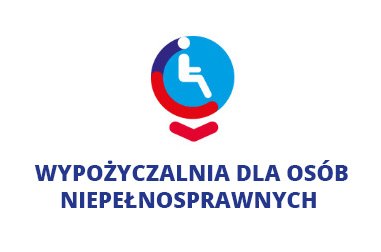 W maju 2018 roku w Koszalinie otworzono pierwszą w naszym Województwie Wypożyczalnię Rowerów dla Osób Niepełnosprawnych. 30 kwietnia ruszył sezon drugiej edycji Wypożyczalni.Trójkołowe rowery rehabilitacyjne są stabilne i wygodne, umożliwiają prowadzenie aktywnego stylu życia osobom niepełnosprawnym. Rower w trzech rozmiarach (dzieci, młodzież, dorośli) wypożyczyć można bezpłatnie  na okres do dwóch tygodni na podstawie dokumentu stwierdzającego niepełnosprawność (orzeczenie). Wypożyczalnia mieści się w Specjalnym Ośrodku Szkolno - Wychowawczym  przy ul. Rzecznej 5                                     w Koszalinie. Sprzęt przekazała niepełnosprawnym mieszkańcom Miasta Fundacja Eco Textil „Od Was dla Was” ze Skarżyska Kamiennej, pionier sieci Wypożyczalni Rowerów Rehabilitacyjnych w Polsce. Szczegółowe informacje znajdują się na stronie: www.koszalin.pl w zakładce „Rower dla Osób Niepełnosprawnych” oraz bezpośrednio na stronie Ośrodka www.soswkoszalin.pl  w zakładce „Wypożyczalnia rowerów”.Zapraszamy